YOULearn #3 – Balancing and Identifying Types of Chemical Reactions	Name: _______________Balancing Chemical Reactions:Balance atoms that are alone first if possible.Leave the balancing of Hydrogen and Oxygen atoms to the end.If the Same polyatomic ions appear on both the reactant and product sides of a reaction, leave the polyatomic ion as one Unit.List all the atom/polyatomic ion from the skeletal equation below the arrowRemember you can only list a polyatomic if it appears on BOTH sides of the equation Tally the total of each atoms/polyatomic ions from the left and right side of the equationWhen you change the coefficients, change the number of atoms/polyatomic ions until they are equal on both sidesExample:      2Al(s)     +       6HBr(aq)	                       2AlBr3(aq)   +           3H2(g)	Example:     3Pb(NO3)2(aq)    +      Al2(SO4)3(aq)                             3PbSO4(s)  +         2Al(NO3)3 (aq)   Example:       3Zn(OH)2(aq)  +         2H3PO4(aq)                         Zn3(PO4)2(aq)   +        6H2O(l)Write the following word equations into chemical equations and balance each equation.hydrogen gas +  oxygen gas                 water 2H2 + O2 		2H2O iron  + sulphur                      iron (II) sulphide (note: Sulpher is found as S8 in nature)8Fe + S8  8FeSsodium chloride + silver nitrate                      silver chloride + sodium nitrateNaCl + AgNO3  AgCl + NaNO3 carbon  +  oxygen gas                   carbon dioxideC + O2  CO2calcium hydroxide +  carbon dioxide                   calcium carbonate +  water Ca(OH)2  +  CO2  CaCO3 + H2Ozinc   +  copper (II) sulfate                    zinc sulfate   +  copperZn + CuSO4  ZnSO4 + Cusodium + water                    sodium hydroxide +  hydrogen gas 2Na + 2H2O  2NaOH + H2aluminum +  iron (III) oxide                     aluminum oxide  + iron 2Al + Fe2O3  Al2O3 + 2FeZinc and lead (II) nitrate react to form zinc nitrate and lead.Zn + Pb(NO3)2  Pb + Zn(NO3)2Aluminum bromide and chlorine gas react to form aluminum chloride and bromine gas.2AlBr3 + 3Cl2  2AlCl3 + 3Br2Sodium phosphate and calcium chloride react to form calcium phosphate and sodium chloride.2Na3PO4 + 3CaCl2  Ca3(PO4)2 + 6NaClCalcium hydroxide and phosphoric acid react to form calcium phosphate and water.3Ca(OH)2 + 2H3PO4  Ca3(PO4)2 + 6H2OCopper and sulfuric acid react to form copper (II) sulfate and water and sulfur dioxide.Cu + 2H2SO4  CuSO4 + SO2 + 2H2O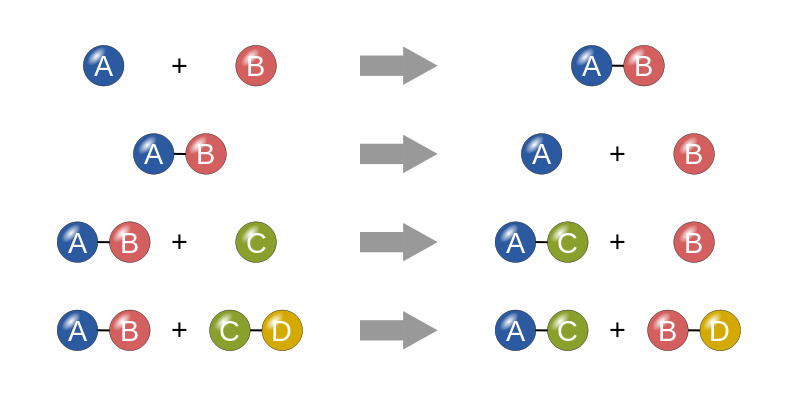 Types of Reactions: Compound XY                   Atom X  +  Atom YDecompositionAtom X  +  Atom Y                     Compound XYSynthesisIonic Compound AB  +  Atom M                     Ionic Compound MB  + Atom ASingle Replacement	Ionic compound CD + Ionic Compound EF              Ionic compound CF  +  Ionic Compound EDDouble ReplacementHX  +  YOH                      H2O  +  YX (note: HX represents a standard acid/YOH a standard base)Acid Base NeutralizationCxHy  +  O2(g)                   CO2(g)  +  H2O(g)CombustionIonic Compound AB + water                   Ion A+ (aq)   +  Ion B-(aq)___________Dissociation___________Predicting Products and Identifying Chemical ReactionsIdentify the products for the following word equations.  Change the word equations into chemical equations and identify the type of reaction. YOU DO NOT NEED TO BALANCEsodium chloride + hydrogen carbonate                   Double Replacement2NaCl + H2CO3  Na2CO3 + 2HClmercury (II) oxide                    DecompositionHgO  Hg + O2potassium  +  water 		Single Replacement2K + H2O  K2O + H2zinc + hydrogen chloride                    Single ReplacementZn + 2HCl  ZnCl2 + H2copper(II)  +  chlorine gas                   SynthesisCu + Cl2  CuCl2bromine gas  +  water                Single Replacement2Br2 + 2H2O  4HBr + O2manganese (II)  +  oxygen gas                     Synthesis2Mn + O2  2MnOH3PO4   +    Mg(OH)2 			AB Neutralization2H3PO4   +    3Mg(OH)2   Mg3(PO4)2 + 6H2Oammonium sulfide  +  zinc chloride 		Double Replacement(NH4)2S + ZnCl2  2NH4Cl + ZnSbarium phosphate + sodium sulfate 		Double ReplacementBa3(PO4)2 + 3Na2SO4  2Na3PO4 + 3BaSO4iron (III) chloride +  water   		Double Replacement                   FeCl3 + 3H2O  3HCl + Fe(OH)3tricarbon octahydride  +  oxygen gas			CombustionC3H8 + 5O2  3CO2 + 4H2Ohydrogen phosphate  +  calcium hydroxide                 AB Neutralization2H3PO4 + 3Ca(OH)2  Ca3(PO4)2 + 6H2Ocopper (I) +  hydrogen sulfate     	Single Replacement2Cu + H2S  Cu2S + H2iron (III) chloride + sodium carbonate                sodium chloride + iron (III) carbonate Double Replacement	2FeCl3 + 3Na2CO3  Fe2(CO3)3 + 6NaClaluminum sulphate  +  water              	Double ReplacementAl2(SO4)3 + 6H2O  2Al(OH)3 + 3H2SO4iron(III)  + water  			Single ReplacementFe + 3H2O  Fe(OH)3 + 3H2